Об  утверждении генерального плана  и правил землепользования и застройки муниципального образования сельского поселения «Кажым»Руководствуясь Федеральным законом от 06.10.2003 N 131-ФЗ "Об общих принципах организации местного самоуправления в Российской Федерации", Уставом муниципального образования сельского поселения «Кажым» Совет сельского поселения "Кажым" решил:1. Утвердить генеральный план  и правила землепользования и застройки муниципального образования сельского поселения «Кажым» (не приводится). 2. Настоящее решение вступает в силу после его официального обнародования.Глава сельского поселения «Кажым» -                              И.А.Безносикова       «Кажым» сикт овмöдчöминса Сöвет «Кажым» сикт овмöдчöминса Сöвет «Кажым» сикт овмöдчöминса Сöвет 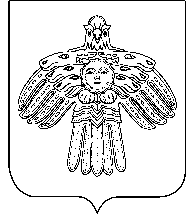 Совет сельского поселения «Кажым»Совет сельского поселения «Кажым»КЫВКÖРТÖДРЕШЕНИЕот31 января 2014 г.№ № III-14/68	(Республика Коми , п. Кажым)	(Республика Коми , п. Кажым)	(Республика Коми , п. Кажым)